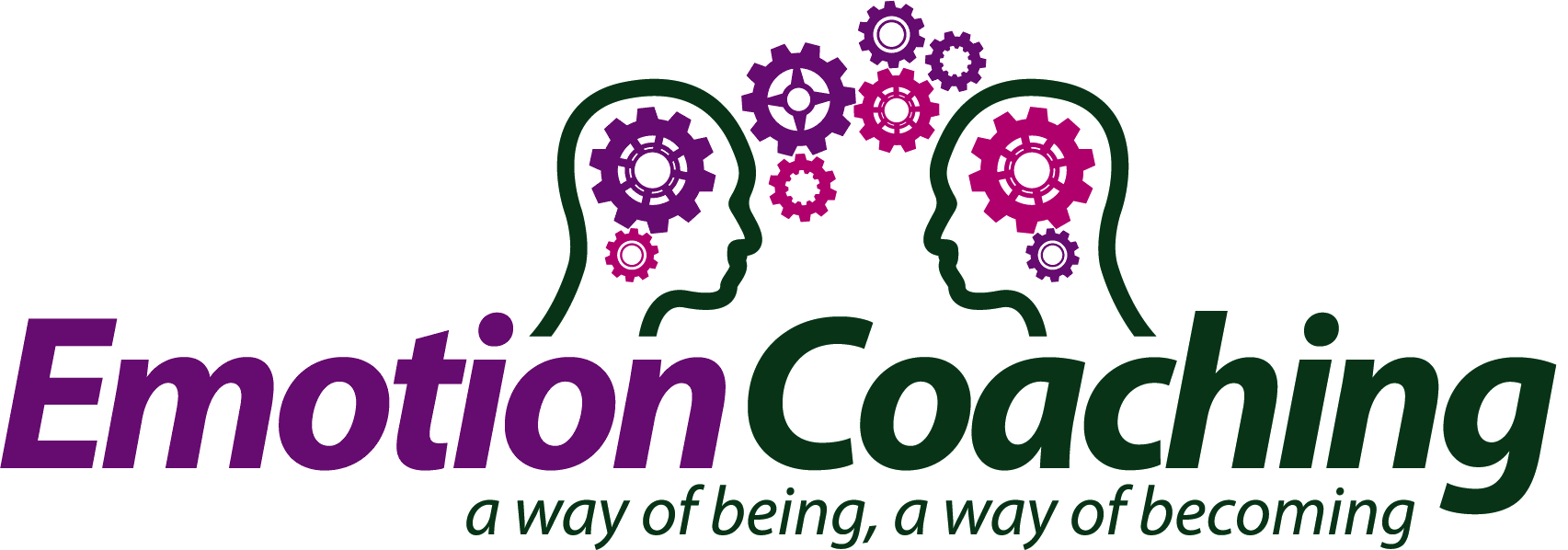 ECUK Data Protection and Privacy PolicyEmotion Coaching UK(ECUK) is an independent, not for profit organization that promotes Emotion Coaching training, research and supporting resources. ECUK’s website: www.emotioncoachinguk.com  provides a conduit to share information, promote resources and a forum for practitioners to share their Emotion Coaching news through blogs.In line with the UK General Data protection Regulation (UKGDPR) your data is stored on a ‘legitimate interest’ basis only. The Information Commissioner's Office (IOC) refers to legitimate interest as ‘a level of data storage that is most appropriate where you use people’s data in ways they would reasonably expect, and which have a minimal privacy impact, or where there is a compelling justification for the processing’.All individuals on our database have subscribed to our Emotion Coaching UK contact database via our website, asked for further information, had queries about Emotion Coaching or enrolled on one of our Emotion Coaching training courses. Emotion Coaching UK does not use internet cookies to monitor visits to our website or share your details with any marketing organisations.What information do we collect and how information about you will be used?Personal detailed information, such as name, date of birth, work/home addresses and email address are stored securely and encrypted, as recommended by the Information Commissioners Office (IOC). This information is used by Emotion Coaching UK for administrative purposes only. Administrative purposes include: answering your email queries, sending out ECUK newsletters to advertise upcoming events, maintain accurate ECUK training records which includes registering and attending training events. If practitioners become ECUK Emotion Coaching Practitioner Trainers, registration details will include: application information, details of achievement and registration date. These are recorded to maintain an accurate, annual register of Emotion Coaching trainer practitioners. Access to your information and correctionYou have a right to request a copy of the information that we hold about you. If you would like a copy of some or all the information, please email on emotioncoachinguk@gmail.com or write to us at the address given below.You may ask us to correct or remove information that you think is inaccurate. We want to make sure that your personal information is accurate and up to date and will endeavour to comply within one calendar month.You can unsubscribe from receiving information from us at any time by contacting us by email and we will remove your details from our system.The Wix.com platformEmotion Coaching UK is hosted on the Wix.com platform. Wix.com provides us with the online platform that allows us to detail our products and services to you. Your data may be stored through Wix.com’s data storage, databases and the general Wix.com applications. Wix.com stores data on secure servers behind a firewall. Other websitesOur website may contain links to other websites. The ECUK’s privacy policy only applies to the Emotion Coaching UK website. If you visit any of these websites, you need to be aware their governing privacy policy may be different to ours.Changes to our privacy policy We reserve the right to modify this privacy policy at any time, so please review it frequently. Changes and clarifications will take effect immediately upon their posting on the website. Emotion Coaching UK is committed to promoting and upholding the UK General Data Protection Laws.How to contact usIf you have any queries or complaints in regard to our privacy policy or information we hold about you, please contact us:Email: www.emotioncoachinguk.com  Or write to: Emotion Coaching UK, 28, Leyland Drive, Northampton, NN28QA 